ЧЕРКАСЬКА МІСЬКА РАДА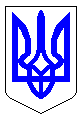 ЧЕРКАСЬКА МІСЬКА РАДАВИКОНАВЧИЙ КОМІТЕТРІШЕННЯВід 24.10.2017 № 1089Про заборону руху вантажноготранспорту вулицями Менделєєва,Смаглія, Олексія Панченката Генерала МомотаКеруючись статтями 3, 9 Закону України «Про дорожній рух», враховуючи листи Управління патрульної поліції в м. Черкаси (вх. 15220-01-21 від 15.09.2017), голови комітету самоорганізації населення мікрорайону «Лісовий» Медведенко Н.В. (вх. № 15480-01-18 від 19.08.2017) та голови комітету самоорганізації населення мікрорайону «Соснівський»              Демченко Г.М. (вх. № 15490-01-18 від 19.09.2017) виконавчий комітет Черкаської міської радиВИРІШИВ:1. Заборонити рух вантажного транспорту вулицями Менделєєва (на ділянці між вулицями Дахнівська та Олексія Панченка), Смаглія (між вулицями Олексія Панченка та Онопрієнка), Олексія Панченка (між вулицями Смаглія та Генерала Момота) та Генерала Момота (між вулицями Олексія Панченка та Онопрієнка).2. Директору комунального підприємства «Черкаське експлуатаційне лінійне управління автомобільних шляхів» Мельнику О.О.:2.1. Погодити схему встановлення дорожніх знаків 3.3 «Рух вантажних автомобілів заборонено» із Управлінням патрульної поліції в м. Черкаси;2.2. Забезпечити в місячний термін встановлення дорожніх знаків 3.3 «Рух вантажних автомобілів заборонено» згідно з погодженою схемою.3. Оприлюднити це рішення в засобах масової інформації.4. Контроль за виконанням рішення покласти на першого заступника міського голови з питань діяльності виконавчих органів ради Овчаренка С.А.Міський голова                                                                           А.В. Бондаренко